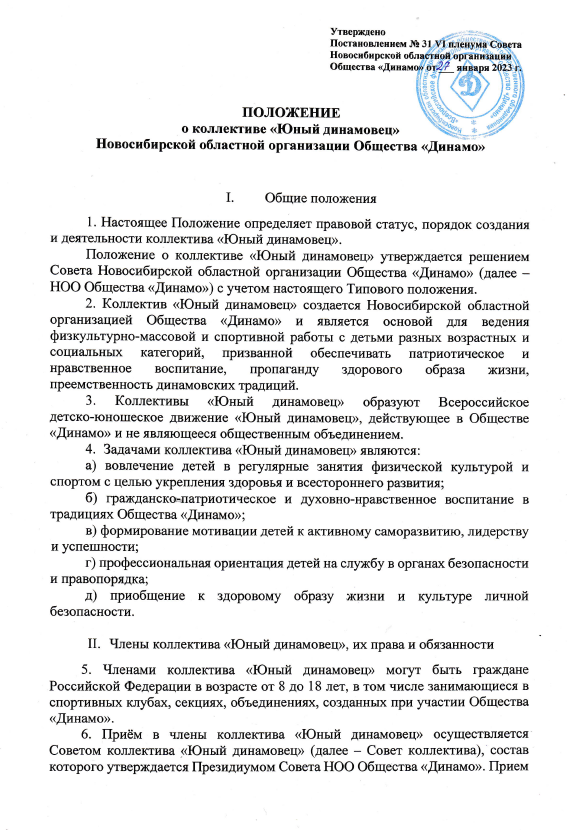 производится с учётом рекомендации тренера или руководителя спортивного клуба (секции), иного объединения детей на основании письменного заявления законного представителя кандидата в возрасте до 14 лет (Приложение № 1) или личного заявления кандидата, достигшего 14-летнего возраста (Приложение        № 2). Заявление с рекомендацией тренера или руководителя спортивного клуба (секции), иного объединения детей (при наличии) и 1 фотографии 3x4 см направляется в НОО Общества «Динамо».7. Решение по результатам рассмотрения заявления принимается в 10-дневный срок. Заявитель извещается о принятом решении.8. В НОО Общества «Динамо» на основании решений Совета коллектива ведётся списочный учёт членов коллектива «Юный динамовец».9. Принятым в члены коллектива «Юный динамовец» выдается членская карта и нагрудный знак (Приложение № 3). Вручение членской карты проводится в торжественной обстановке с участием руководства НОО Общества «Динамо», сотрудников органов безопасности и правопорядка, спортсменов и ветеранов-динамовцев. При приёме кандидат дает торжественное обещание (Приложение № 4).	 10. Члены коллектива «Юный динамовец» имеют право:а)	пользоваться в установленном порядке спортивным инвентарём общего пользования и спортивными сооружениями НОО Общества «Динамо» для тренировочных и физкультурно-оздоровительных занятий;б)	участвовать в спортивных соревнованиях и иных социально ориентированных мероприятиях;в)	использовать символику Общества «Динамо»;г)	обратиться в Совет НОО Общества «Динамо» за характеристикой для поступления на государственную службу, в том числе в системе органов безопасности и правопорядка.Член коллектива «Юный динамовец» обязан:а) соблюдать законодательство Российской Федерации, Устав Общества «Динамо» и настоящее Положение;б) быть дисциплинированным, дорожить званием юного динамовца;в)	регулярно заниматься физической культурой и спортом в спортивных клубах и секциях НОО Общества «Динамо»; г)	участвовать в спортивных мероприятиях, проводимых НОО Общества «Динамо» и другими организациями, представляя коллектив «Юный динамовец»;           д)	бережно относиться к спортивной форме, инвентарю                                    и спортивному оборудованию.	12. За недисциплинированность, недобросовестное отношение к занятиям физической культурой и спортом, невыполнение обязанностей, установленных настоящим Положением, лицо, допустившее данные нарушения, решением Совета коллектива может быть исключено из членов коллектива «Юный динамовец».Организация работы коллектива «Юный динамовец»	13. Коллектив «Юный динамовец» осуществляют свою деятельность при организационно-методической поддержке НОО Общества «Динамо». 	14. Непосредственное руководство деятельностью коллектива «Юный динамовец» осуществляется Советом коллектива.	15. В коллективе «Юный динамовец» могут быть созданы группы по видам спорта.	16. К работе с коллективом «Юный динамовец» привлекаются спортсмены, тренеры, работники НОО Общества «Динамо», сотрудники органов безопасности и правопорядка, ветераны Общества «Динамо».Приложение № 1 к положению о коллективе «Юный динамовец» Председателю Новосибирской областной организации Общества «Динамо»от Ф.И.О.	Контактный телефон:	ЗаявлениеЯ,__________________________________________________________, (фамилия, имя, отчество)действующий (ая) от имени несовершеннолетнего (й), __________________________________________________________________(фамилия, имя, отчество)«___»________20__года рождения, прошу принять несовершеннолетнего (юю)______________________________________________________________(фамилия, имя, отчество)в члены коллектива «Юный динамовец» Новосибирской областной организации Общества «Динамо».С Положением о коллективе «Юный динамовец» Новосибирской областной организации Общества «Динамо» ознакомлен (а), поддерживаю цели и задачи коллектива.«___» __________202_ г.                _______________		_______________(подпись заявителя)          	         (ФИО заявителя)          Приложение № 2 к положению о коллективе «Юный динамовец» Председателю Новосибирской областной организации Общества «Динамо»от Ф.И.О.	Контактный телефон:	Заявление	Я, ___________________________________________________________(фамилия, имя, отчество)«	» 	20__	года рождения, прошу принять меня в члены коллектива «Юный динамовец» Новосибирской областной организации Общества «Динамо».С Положением о коллективе «Юный динамовец» Новосибирской областной организации Общества «Динамо» ознакомлен (а), поддерживаю цели и задачи коллектива.Согласие законного представителя прилагается.«___» __________202_ г.                _______________		_______________(подпись заявителя)         	         (ФИО заявителя)          Приложение № 3к положению о коллективе «Юный динамовец» Нагрудный знак «Юный динамовец»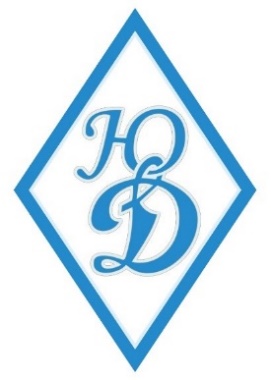 Нагрудный знак «Юный динамовец» представляет собой белый ромб в пропорциях: высота 25 мм, ширина 16 мм, окаймлённый по контуру полосой цвета «электрик» шириной 1 мм.Внутри ромба располагаются пересекающиеся по вертикали прописные буквы «Ю» и «Д» цвета «электрик», общей высотой 6 см.Членская карта «Юный динамовец»Приложение № 4к положению о коллективе «Юный динамовец» ТОРЖЕСТВЕННОЕ ОБЕЩАНИЕЯ, гражданин(ка) Российской Федерации: _________________________,							              фамилия, имя, отчествовступая в ряды коллектива «Юный динамовец», торжественно обещаю:- соблюдать его принципы и активно участвовать в его работе,- быть дисциплинированным и вести здоровый образ жизни,- стремиться к активному саморазвитию и успешности,- постоянно повышать уровень своих знаний, физической подготовленности и спортивного мастерства,- быть патриотом России, Общества «Динамо» и дорожить званием юного динамовца.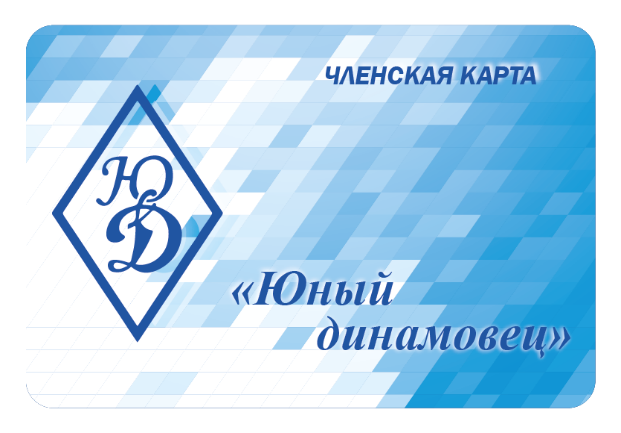 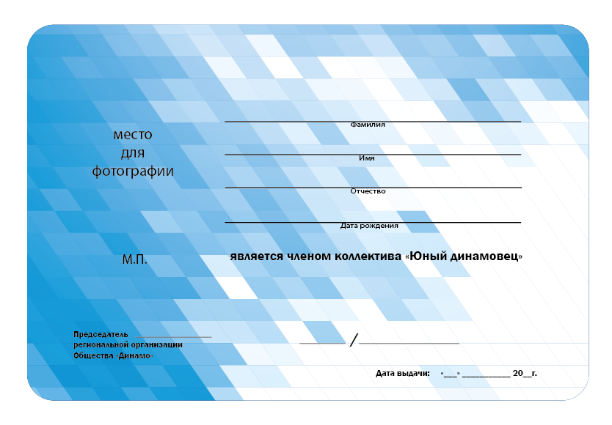 